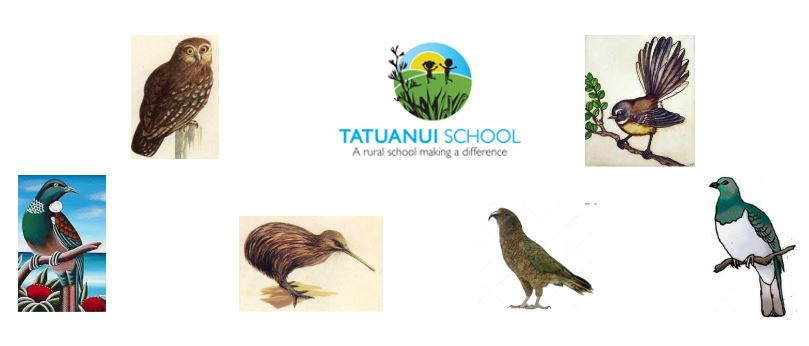 Our   VisionEmpowered 21st Century LearnersSelf-Motivated Growth Mindset, active learner not passive, inner desire to learn, light the fire, excitement, intrinsic, time management, self-control, goal setting, reflective Resilient emotional intelligence, don’t give up – give it a go, know when to compete and when to co-operate, work hard to achieve, keep on keeping on, courageous, ok to make mistakes as long as you don’t repeat them, patience, mindset Communicators valued contribution, actively involved, read, write and speak competently, digitally literate, making connections Collaborators working positively together, team player, open to new ideas and new ways of thinking, co-operating, participate, accepting different points of view, prior knowledge, respect, active listener, patience Problem Solvers Thinkers – critically and creatively, logically and divergently, “outside the box”, persistent, perseveres, mindset , seek possibilities, risk taker, building on prior knowledge – ability to transfer 